T l a č o v á    s p r á v a                                                                                                                        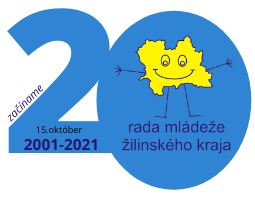  (V Žiline, 15.10. 2020)  Výzva na predloženie návrhov na ocenenieza aktívne občianstvo a ľudskosť 2020 v Žilinskom kraji.Rada mládeže Žilinského kraja v 5. ročníku ponúka obyvateľom kraja možnosť predložiť návrhy na udelenie ceny za aktívne občianstvo a ľudskosť. Cena bude udeľovaná v 5 kategóriách: a/ Aktívny  mládežník- mladý človek do 25 rokov, ktorý svojimi aktivitami a záujmom o život v  miestnej komunite prináša do nej hodnoty, ktoré ju obohacujú. b/ Aktívny občan- osoba, ktorá svojou angažovanosťou vo veciach verejných a komunitných, je dobrým príkladom pre mladú generáciu.  c/  Top starosta / primátor- osoba, ktorá stojí na čele obce / mesta. Osoba, ktorá sa okrem iných dôležitých oblastí  venuje aj komunikácii s mladými ľuďmi a ich podpore.d/ Obec s najpriateľskejším vzťahom k mládeži- nominovať  možno mesto alebo dedinu zo Žilinského kraja, ktorá sa venuje mládeži a podporuje ju nad rámec svojich povinností.e/ Top čin ľudskosti- významný čin, skutok pomoci občanom v núdzi, zdravotne postihnutým, seniorom, deťom, rodinám v kritických okamihoch a pod. Čin, ktorý prispel k záchrane života alebo zlepšil kvalitu života jednotlivcov či komunity. Čin, ktorý vyzdvihuje ľudskosť, dôstojnosť a odvahu človeka.„Cieľom ocenenia je zviditeľnenie hodnoty aktívneho občianstva, ľudského prístupu a hodnotných príkladov záujmu o skvalitnenie života v miestnej komunite“, povedal Martin Šturek, predseda Rady mládeže Žilinského kraja.Predkladateľom môže byť:  právnická osoba ( obec, mimovládna organizácia alebo jej lokálna zložka, škola a pod.) alebo  neformálna skupina fyzických osôb (nomináciu podávajú minimálne piati členovia neformálnej skupiny). Každý navrhovateľ môže zaslať  jednu nomináciu v každej kategórii.Nominácie je potrebné dodať do 06.11. 2020 do 24:00 h cez tento formulár: https://lnk.sk/jxq1K nominácii je potrebné na e-mail rmzk@rmzk.sk poslať 4 fotografie nominovanej osoby (obce) a do predmetu správy uviesť "ocenenie 2020". Ideálne by to mali byť fotografie, ktoré priamo súvisia a dopĺňajú túto nomináciu (fotografie priamo z činnosti) a jedna z nich by mala byť aktuálna portrétna fotografia.Z doručených návrhov odborná komisia vyberie TOP ocenenie v každej kategórii.Udelenie cien bude  19. novembra 2020 v Martine.  V prípade, že nám pandemická situácia nedovolí realizovať udelenie ocenení v uvedenom termíne, organizátor bude hľadať iné riešenia, ako oceniť vzácne osobnosti  Žilinského kraja.Realizuje sa s podporou  Ministerstva školstva, vedy, výskumu a športu SR „Programy pre mládež 2014 – 2020“, ktoré administruje IUVENTA – Slovenský inštitút mládeže.Kontakt: 		Rada mládeže Žilinského kraja,  M. R. Štefánika 8390/13, 010 01 Žilina, mobil: 0908 965 002,  e-mail: darina.ciernikova@rmzk.sk ,  https://ocenovanie.rmzk.sk/ 